w w w . i ei w or l d .c om Features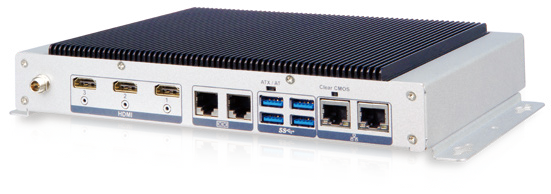 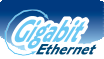 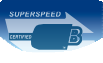 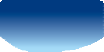 Fanless system with Intel® Celeron® N3160 processorThree HDMI portsTwo full-size PCIe Mini slots for expansionFour USB 3.1 Gen 1 (5Gb/s) portsTwo GbE LAN portsPCIe Mini Expansion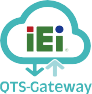 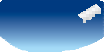 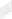 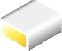 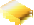 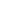 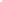 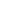 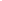 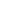 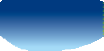 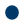 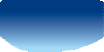 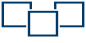 GbEUSBUSB 3.1Gen 1SpecificationsFully Integrated I/OFront ViewPower Switch	Aduio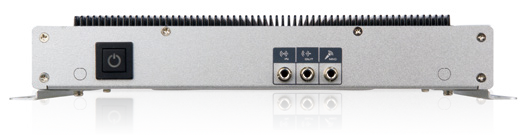 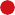 Rear View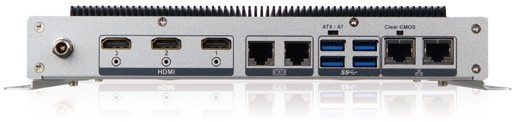 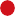 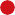 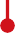 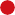 Dimensions (Unit: mm)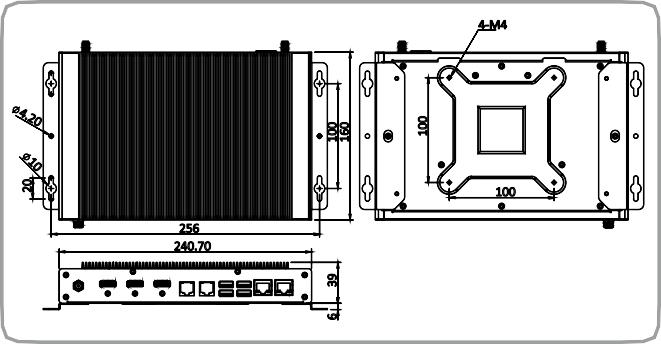 OptionsAT/ATX Mode4 x USB 3.1 Gen 1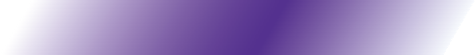 Ordering InformationPacking ListPart No.DescriptionIDS-300-BW-N3/4G-R10Fanless embedded system with Intel® Celeron N3160 1.6GHz, (up to 2.24 GHz, Quad Core, TDP 6W), pre-installed 4GB DDR3L memory, 12V DC, triple HDMI display, RoHS